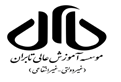 صورتجلسه دفاعصورتجلسه دفاعصورتجلسه دفاعصورتجلسه دفاعکد فرم:                     250F-TU-کد فرم:                     250F-TU-کد فرم:                     250F-TU-کد فرم:                     250F-TU-صورتجلسه دفاعصورتجلسه دفاعصورتجلسه دفاعصورتجلسه دفاعتاریخ بازنگری:             11/05/1400تاریخ بازنگری:             11/05/1400تاریخ بازنگری:             11/05/1400تاریخ بازنگری:             11/05/1400صورتجلسه دفاعصورتجلسه دفاعصورتجلسه دفاعصورتجلسه دفاعشماره بازنگری :                05شماره بازنگری :                05شماره بازنگری :                05شماره بازنگری :                05 نام و نام خانوادگی دانشجو:                   شماره دانشجویی:                      گروه آموزشی :                 کدشناسایی پایان نامه:                                 رشته تحصیلی:                       گرایش تحصیلی:                           نام و نام خانوادگی استاد راهنما: عنوان پایان نامه  فارسی:English: نام و نام خانوادگی دانشجو:                   شماره دانشجویی:                      گروه آموزشی :                 کدشناسایی پایان نامه:                                 رشته تحصیلی:                       گرایش تحصیلی:                           نام و نام خانوادگی استاد راهنما: عنوان پایان نامه  فارسی:English: نام و نام خانوادگی دانشجو:                   شماره دانشجویی:                      گروه آموزشی :                 کدشناسایی پایان نامه:                                 رشته تحصیلی:                       گرایش تحصیلی:                           نام و نام خانوادگی استاد راهنما: عنوان پایان نامه  فارسی:English: نام و نام خانوادگی دانشجو:                   شماره دانشجویی:                      گروه آموزشی :                 کدشناسایی پایان نامه:                                 رشته تحصیلی:                       گرایش تحصیلی:                           نام و نام خانوادگی استاد راهنما: عنوان پایان نامه  فارسی:English: نام و نام خانوادگی دانشجو:                   شماره دانشجویی:                      گروه آموزشی :                 کدشناسایی پایان نامه:                                 رشته تحصیلی:                       گرایش تحصیلی:                           نام و نام خانوادگی استاد راهنما: عنوان پایان نامه  فارسی:English: نام و نام خانوادگی دانشجو:                   شماره دانشجویی:                      گروه آموزشی :                 کدشناسایی پایان نامه:                                 رشته تحصیلی:                       گرایش تحصیلی:                           نام و نام خانوادگی استاد راهنما: عنوان پایان نامه  فارسی:English: نام و نام خانوادگی دانشجو:                   شماره دانشجویی:                      گروه آموزشی :                 کدشناسایی پایان نامه:                                 رشته تحصیلی:                       گرایش تحصیلی:                           نام و نام خانوادگی استاد راهنما: عنوان پایان نامه  فارسی:English: نام و نام خانوادگی دانشجو:                   شماره دانشجویی:                      گروه آموزشی :                 کدشناسایی پایان نامه:                                 رشته تحصیلی:                       گرایش تحصیلی:                           نام و نام خانوادگی استاد راهنما: عنوان پایان نامه  فارسی:English: نام و نام خانوادگی دانشجو:                   شماره دانشجویی:                      گروه آموزشی :                 کدشناسایی پایان نامه:                                 رشته تحصیلی:                       گرایش تحصیلی:                           نام و نام خانوادگی استاد راهنما: عنوان پایان نامه  فارسی:English: نام و نام خانوادگی دانشجو:                   شماره دانشجویی:                      گروه آموزشی :                 کدشناسایی پایان نامه:                                 رشته تحصیلی:                       گرایش تحصیلی:                           نام و نام خانوادگی استاد راهنما: عنوان پایان نامه  فارسی:English: نام و نام خانوادگی دانشجو:                   شماره دانشجویی:                      گروه آموزشی :                 کدشناسایی پایان نامه:                                 رشته تحصیلی:                       گرایش تحصیلی:                           نام و نام خانوادگی استاد راهنما: عنوان پایان نامه  فارسی:English:ردیفمورد ارزیابیمولفهمولفهمولفهمولفهمولفهحداکثر امتیازمیانگین امتیاز کسب شدهمیانگین امتیاز کسب شدهملاحظات1موضوع پژوهششامل: تازه و نو بودن، از اهمیت برخوردار بودن و کاربردی بودن                                             شامل: تازه و نو بودن، از اهمیت برخوردار بودن و کاربردی بودن                                             شامل: تازه و نو بودن، از اهمیت برخوردار بودن و کاربردی بودن                                             شامل: تازه و نو بودن، از اهمیت برخوردار بودن و کاربردی بودن                                             شامل: تازه و نو بودن، از اهمیت برخوردار بودن و کاربردی بودن                                             22ساختار و مبانی نظریشامل: اهداف، فرضیه ها، مبانی نظری و شیوه نگارش، پیشینه پژوهششامل: اهداف، فرضیه ها، مبانی نظری و شیوه نگارش، پیشینه پژوهششامل: اهداف، فرضیه ها، مبانی نظری و شیوه نگارش، پیشینه پژوهششامل: اهداف، فرضیه ها، مبانی نظری و شیوه نگارش، پیشینه پژوهششامل: اهداف، فرضیه ها، مبانی نظری و شیوه نگارش، پیشینه پژوهش43روش پژوهش و بحثشامل: جامعه آماری و حجم نمونه، ابزار اندازه گیری وتناسب آن با اهداف و فرضیه ها، تجزیه و تحلیل داده ها، بحث و نتیجه گیری و ارتباط آن با پیشینه پژوهش، منابع                     شامل: جامعه آماری و حجم نمونه، ابزار اندازه گیری وتناسب آن با اهداف و فرضیه ها، تجزیه و تحلیل داده ها، بحث و نتیجه گیری و ارتباط آن با پیشینه پژوهش، منابع                     شامل: جامعه آماری و حجم نمونه، ابزار اندازه گیری وتناسب آن با اهداف و فرضیه ها، تجزیه و تحلیل داده ها، بحث و نتیجه گیری و ارتباط آن با پیشینه پژوهش، منابع                     شامل: جامعه آماری و حجم نمونه، ابزار اندازه گیری وتناسب آن با اهداف و فرضیه ها، تجزیه و تحلیل داده ها، بحث و نتیجه گیری و ارتباط آن با پیشینه پژوهش، منابع                     شامل: جامعه آماری و حجم نمونه، ابزار اندازه گیری وتناسب آن با اهداف و فرضیه ها، تجزیه و تحلیل داده ها، بحث و نتیجه گیری و ارتباط آن با پیشینه پژوهش، منابع                     64ارائه شفاهیشامل: میزان تسلط در بیان و آمادگی برای دفاع، کیفیت انسجام مطالب و داشتن برنامه ریزی در ارائه، نحوه پاسخگویی به سؤالات و دفاع منطقی از عملکرد خود                                 شامل: میزان تسلط در بیان و آمادگی برای دفاع، کیفیت انسجام مطالب و داشتن برنامه ریزی در ارائه، نحوه پاسخگویی به سؤالات و دفاع منطقی از عملکرد خود                                 شامل: میزان تسلط در بیان و آمادگی برای دفاع، کیفیت انسجام مطالب و داشتن برنامه ریزی در ارائه، نحوه پاسخگویی به سؤالات و دفاع منطقی از عملکرد خود                                 شامل: میزان تسلط در بیان و آمادگی برای دفاع، کیفیت انسجام مطالب و داشتن برنامه ریزی در ارائه، نحوه پاسخگویی به سؤالات و دفاع منطقی از عملکرد خود                                 شامل: میزان تسلط در بیان و آمادگی برای دفاع، کیفیت انسجام مطالب و داشتن برنامه ریزی در ارائه، نحوه پاسخگویی به سؤالات و دفاع منطقی از عملکرد خود                                 65پذیرش یا چاپ مقالهپذیرش یا چاپ مقاله در ISIپذیرش یا چاپ مقاله در مجلات علمی-پژوهشی یا ISC                                                  پذیرش یا چاپ مقاله در مجلات علمی-ترویجی یا کنفرانس های ملی و بین المللی پذیرش یا چاپ مقاله در مجلات علمی دانشگاهی بدون درج یا کنفرانس های داخلیپذیرش یا چاپ مقاله در ISIپذیرش یا چاپ مقاله در مجلات علمی-پژوهشی یا ISC                                                  پذیرش یا چاپ مقاله در مجلات علمی-ترویجی یا کنفرانس های ملی و بین المللی پذیرش یا چاپ مقاله در مجلات علمی دانشگاهی بدون درج یا کنفرانس های داخلیپذیرش یا چاپ مقاله در ISIپذیرش یا چاپ مقاله در مجلات علمی-پژوهشی یا ISC                                                  پذیرش یا چاپ مقاله در مجلات علمی-ترویجی یا کنفرانس های ملی و بین المللی پذیرش یا چاپ مقاله در مجلات علمی دانشگاهی بدون درج یا کنفرانس های داخلیپذیرش یا چاپ مقاله در ISIپذیرش یا چاپ مقاله در مجلات علمی-پژوهشی یا ISC                                                  پذیرش یا چاپ مقاله در مجلات علمی-ترویجی یا کنفرانس های ملی و بین المللی پذیرش یا چاپ مقاله در مجلات علمی دانشگاهی بدون درج یا کنفرانس های داخلیپذیرش یا چاپ مقاله در ISIپذیرش یا چاپ مقاله در مجلات علمی-پژوهشی یا ISC                                                  پذیرش یا چاپ مقاله در مجلات علمی-ترویجی یا کنفرانس های ملی و بین المللی پذیرش یا چاپ مقاله در مجلات علمی دانشگاهی بدون درج یا کنفرانس های داخلی2جمع نمرهجمع نمرهجمع نمرهجمع نمرهجمع نمرهجمع نمرهجمع نمره20عدد:عدد:عدد:جمع نمرهجمع نمرهجمع نمرهجمع نمرهجمع نمرهجمع نمرهجمع نمره20حروف:حروف:حروف:درجه عالی (20-19)    خیلی خوب(18.99-18)     خوب(17.99-16)     متوسط (15.99-14)     مردود (کمتر از 14)      درجه عالی (20-19)    خیلی خوب(18.99-18)     خوب(17.99-16)     متوسط (15.99-14)     مردود (کمتر از 14)      درجه عالی (20-19)    خیلی خوب(18.99-18)     خوب(17.99-16)     متوسط (15.99-14)     مردود (کمتر از 14)      درجه عالی (20-19)    خیلی خوب(18.99-18)     خوب(17.99-16)     متوسط (15.99-14)     مردود (کمتر از 14)      درجه عالی (20-19)    خیلی خوب(18.99-18)     خوب(17.99-16)     متوسط (15.99-14)     مردود (کمتر از 14)      درجه عالی (20-19)    خیلی خوب(18.99-18)     خوب(17.99-16)     متوسط (15.99-14)     مردود (کمتر از 14)      درجه عالی (20-19)    خیلی خوب(18.99-18)     خوب(17.99-16)     متوسط (15.99-14)     مردود (کمتر از 14)      20درجه کیفی:درجه کیفی:درجه کیفی:اعضای هیات علمیاعضای هیات علمیاعضای هیات علمیاعضای هیات علمینام و نام خانوادگیمرتبه علمینام دانشگاه محل خدمتنام دانشگاه محل خدمتنام دانشگاه محل خدمتامضاءامضاءاستاد راهنمااستاد راهنمااستاد راهنمااستاد راهنمااستاد مشاور/ داور 1استاد مشاور/ داور 1استاد مشاور/ داور 1استاد مشاور/ داور 1استاد داور 2استاد داور 2استاد داور 2استاد داور 2جلسه دفاع از پایان نامه با حضور اعضای محترم هیات داوران در تاریخ                         در موسسه آموزش عالی تابران برگزار گردید. در این جلسه، پایان نامه دانشجو مورد دفاع قرار گرفت و با انجام اصلاحات پذیرفته شد.           بدون انجام اصلاحات پذیرفته شد.                   مردود شناخته شد.*لازم به ذکر است طی صورتجلسه شماره .................................... و با توجه به مقاله مستخرج از پایان نامه نامبرده ............  نمره به نمره دفاع وی اضافه شده است و نمره نهایی به عدد                       و به حروف                          و با درجه کیفی                    می باشد. نام و امضای نماینده تحصیلات تکمیلی:                                                                         نام و امضای مدیر گروه آموزشی:جلسه دفاع از پایان نامه با حضور اعضای محترم هیات داوران در تاریخ                         در موسسه آموزش عالی تابران برگزار گردید. در این جلسه، پایان نامه دانشجو مورد دفاع قرار گرفت و با انجام اصلاحات پذیرفته شد.           بدون انجام اصلاحات پذیرفته شد.                   مردود شناخته شد.*لازم به ذکر است طی صورتجلسه شماره .................................... و با توجه به مقاله مستخرج از پایان نامه نامبرده ............  نمره به نمره دفاع وی اضافه شده است و نمره نهایی به عدد                       و به حروف                          و با درجه کیفی                    می باشد. نام و امضای نماینده تحصیلات تکمیلی:                                                                         نام و امضای مدیر گروه آموزشی:جلسه دفاع از پایان نامه با حضور اعضای محترم هیات داوران در تاریخ                         در موسسه آموزش عالی تابران برگزار گردید. در این جلسه، پایان نامه دانشجو مورد دفاع قرار گرفت و با انجام اصلاحات پذیرفته شد.           بدون انجام اصلاحات پذیرفته شد.                   مردود شناخته شد.*لازم به ذکر است طی صورتجلسه شماره .................................... و با توجه به مقاله مستخرج از پایان نامه نامبرده ............  نمره به نمره دفاع وی اضافه شده است و نمره نهایی به عدد                       و به حروف                          و با درجه کیفی                    می باشد. نام و امضای نماینده تحصیلات تکمیلی:                                                                         نام و امضای مدیر گروه آموزشی:جلسه دفاع از پایان نامه با حضور اعضای محترم هیات داوران در تاریخ                         در موسسه آموزش عالی تابران برگزار گردید. در این جلسه، پایان نامه دانشجو مورد دفاع قرار گرفت و با انجام اصلاحات پذیرفته شد.           بدون انجام اصلاحات پذیرفته شد.                   مردود شناخته شد.*لازم به ذکر است طی صورتجلسه شماره .................................... و با توجه به مقاله مستخرج از پایان نامه نامبرده ............  نمره به نمره دفاع وی اضافه شده است و نمره نهایی به عدد                       و به حروف                          و با درجه کیفی                    می باشد. نام و امضای نماینده تحصیلات تکمیلی:                                                                         نام و امضای مدیر گروه آموزشی:جلسه دفاع از پایان نامه با حضور اعضای محترم هیات داوران در تاریخ                         در موسسه آموزش عالی تابران برگزار گردید. در این جلسه، پایان نامه دانشجو مورد دفاع قرار گرفت و با انجام اصلاحات پذیرفته شد.           بدون انجام اصلاحات پذیرفته شد.                   مردود شناخته شد.*لازم به ذکر است طی صورتجلسه شماره .................................... و با توجه به مقاله مستخرج از پایان نامه نامبرده ............  نمره به نمره دفاع وی اضافه شده است و نمره نهایی به عدد                       و به حروف                          و با درجه کیفی                    می باشد. نام و امضای نماینده تحصیلات تکمیلی:                                                                         نام و امضای مدیر گروه آموزشی:جلسه دفاع از پایان نامه با حضور اعضای محترم هیات داوران در تاریخ                         در موسسه آموزش عالی تابران برگزار گردید. در این جلسه، پایان نامه دانشجو مورد دفاع قرار گرفت و با انجام اصلاحات پذیرفته شد.           بدون انجام اصلاحات پذیرفته شد.                   مردود شناخته شد.*لازم به ذکر است طی صورتجلسه شماره .................................... و با توجه به مقاله مستخرج از پایان نامه نامبرده ............  نمره به نمره دفاع وی اضافه شده است و نمره نهایی به عدد                       و به حروف                          و با درجه کیفی                    می باشد. نام و امضای نماینده تحصیلات تکمیلی:                                                                         نام و امضای مدیر گروه آموزشی:جلسه دفاع از پایان نامه با حضور اعضای محترم هیات داوران در تاریخ                         در موسسه آموزش عالی تابران برگزار گردید. در این جلسه، پایان نامه دانشجو مورد دفاع قرار گرفت و با انجام اصلاحات پذیرفته شد.           بدون انجام اصلاحات پذیرفته شد.                   مردود شناخته شد.*لازم به ذکر است طی صورتجلسه شماره .................................... و با توجه به مقاله مستخرج از پایان نامه نامبرده ............  نمره به نمره دفاع وی اضافه شده است و نمره نهایی به عدد                       و به حروف                          و با درجه کیفی                    می باشد. نام و امضای نماینده تحصیلات تکمیلی:                                                                         نام و امضای مدیر گروه آموزشی:جلسه دفاع از پایان نامه با حضور اعضای محترم هیات داوران در تاریخ                         در موسسه آموزش عالی تابران برگزار گردید. در این جلسه، پایان نامه دانشجو مورد دفاع قرار گرفت و با انجام اصلاحات پذیرفته شد.           بدون انجام اصلاحات پذیرفته شد.                   مردود شناخته شد.*لازم به ذکر است طی صورتجلسه شماره .................................... و با توجه به مقاله مستخرج از پایان نامه نامبرده ............  نمره به نمره دفاع وی اضافه شده است و نمره نهایی به عدد                       و به حروف                          و با درجه کیفی                    می باشد. نام و امضای نماینده تحصیلات تکمیلی:                                                                         نام و امضای مدیر گروه آموزشی:جلسه دفاع از پایان نامه با حضور اعضای محترم هیات داوران در تاریخ                         در موسسه آموزش عالی تابران برگزار گردید. در این جلسه، پایان نامه دانشجو مورد دفاع قرار گرفت و با انجام اصلاحات پذیرفته شد.           بدون انجام اصلاحات پذیرفته شد.                   مردود شناخته شد.*لازم به ذکر است طی صورتجلسه شماره .................................... و با توجه به مقاله مستخرج از پایان نامه نامبرده ............  نمره به نمره دفاع وی اضافه شده است و نمره نهایی به عدد                       و به حروف                          و با درجه کیفی                    می باشد. نام و امضای نماینده تحصیلات تکمیلی:                                                                         نام و امضای مدیر گروه آموزشی:جلسه دفاع از پایان نامه با حضور اعضای محترم هیات داوران در تاریخ                         در موسسه آموزش عالی تابران برگزار گردید. در این جلسه، پایان نامه دانشجو مورد دفاع قرار گرفت و با انجام اصلاحات پذیرفته شد.           بدون انجام اصلاحات پذیرفته شد.                   مردود شناخته شد.*لازم به ذکر است طی صورتجلسه شماره .................................... و با توجه به مقاله مستخرج از پایان نامه نامبرده ............  نمره به نمره دفاع وی اضافه شده است و نمره نهایی به عدد                       و به حروف                          و با درجه کیفی                    می باشد. نام و امضای نماینده تحصیلات تکمیلی:                                                                         نام و امضای مدیر گروه آموزشی:جلسه دفاع از پایان نامه با حضور اعضای محترم هیات داوران در تاریخ                         در موسسه آموزش عالی تابران برگزار گردید. در این جلسه، پایان نامه دانشجو مورد دفاع قرار گرفت و با انجام اصلاحات پذیرفته شد.           بدون انجام اصلاحات پذیرفته شد.                   مردود شناخته شد.*لازم به ذکر است طی صورتجلسه شماره .................................... و با توجه به مقاله مستخرج از پایان نامه نامبرده ............  نمره به نمره دفاع وی اضافه شده است و نمره نهایی به عدد                       و به حروف                          و با درجه کیفی                    می باشد. نام و امضای نماینده تحصیلات تکمیلی:                                                                         نام و امضای مدیر گروه آموزشی: